                             Н А У К О В О - В И Р О Б Н И Ч А   Ф І Р М А   ”Г Р І С”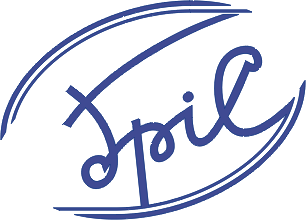 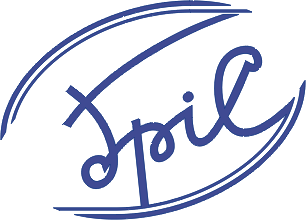                                вул. Сім’ї Сосніних, . Київ, 03680,                         тел./факс (044) 501 4061, тел. (044) 501 4064, 501 4074                       E-mail: gris@gris.com.ua     Wев-сайт: www.gris.com.uaІнформаційна підтримка доступу до адміністративних послуг через поштуУ разі звернення громадянина до працівника Укрпошти щодо відправлення документів на отримання адміністративної послуги до Центру надання адміністративних послуг, працівник Укрпошти:надає громадянину консультацію щодо переліку адміністративних послуг, які можна отримати через ЦНАП;перевіряє наявність вичерпного переліку документів у громадянина. У разі наявності у громадянина повного пакету документів працівник Укрпошти:формує поштове відправлення, проставляє на ньому штрихкодовий ідентифікатор (ШКІ);реєструє заявника в електронному журналі, із зазначенням ШКІ;відправляє пакет до ЦНАП.Коли адміністратор ЦНАП отримує поштове відправлення, він реєструє на Порталі адміністративних послуг справу, де зазначає, що документи отримані поштою, а поштове відправлення має певний ШКІ.Після заведення справи адміністратором ЦНАП, працівник поштового відділення  має можливість не тільки відстежити рух відправлення від поштового відділення до ЦНАП, а й отримати відомості про стан  справи на будь-якому етапі її проходження відповідно до  технологічної картки адміністративної послуги.. Ключовий параметр пошуку – ШКІ поштового відправлення. 